	Saisie de vœux complémentaires – Rentrée 2024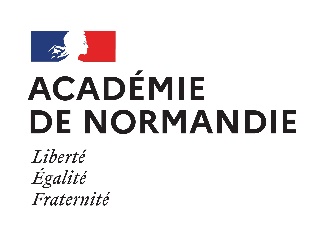 FICHE de VŒUX d’AFFECTATION Pour les élèves du palier 3e Situation concernée :         Pré-tour                                       Tout suivant n°1 de juillet  Tour suivant n°2 de juillet	                                       Tour suivant de septembreSexe :  F	 G NOM : 	Prénom : 	 Date de naissance : 	Nom prénom représentant légal : ……………………………………….  Adresse : ………………………………………………………….	Mél : 	Nom prénom représentant légal : ……………………………………….  Adresse : ………………………………………………………….	Mél : 	Etablissement actuel : 		Classe actuelle :	LV1 : 	 LV2 : 	Boursier :    oui       nonVŒUX de la famille  (La colonne grisée sera complétée par l’établissement scolaire)Rang du vœuIntitulé de la formationÉtablissement demandé Code Vœu12345À …………………………, le ……………………À …………………………, le ……………………Signature du représentant légal :      Signature du représentant légal :      